Başlık –İlk Harfleri büyük, En Çok 15 Kelime, Yazı Tipi: Palatino Linotype,  Boyutu: 12 Olmalıdır Yazar X Yazar YÖzet: En az 200 kelime – En çok 300 kelime kullanılabilir. Yazı Tipi: Palatino Linotype Boyutu: 10’dur. En az 200 kelime – En çok 300 kelime kullanılabilir. Yazı Tipi: Palatino Linotype Boyutu: 10’dur. En az 200 kelime – En çok 300 kelime kullanılabilir. Yazı Tipi: Palatino Linotype Boyutu: 10’dur. En az 200 kelime – En çok 300 kelime kullanılabilir. Yazı Tipi: Palatino Linotype Boyutu: 10’dur. En az 200 kelime – En çok 300 kelime kullanılabilir. Yazı Tipi: Palatino Linotype Boyutu: 10’dur. En az 200 kelime – En çok 300 kelime kullanılabilir. Yazı Tipi: Palatino Linotype Boyutu: 10’dur. En az 200 kelime – En çok 300 kelime kullanılabilir. Yazı Tipi: Palatino Linotype Boyutu: 10’dur. En az 200 kelime – En çok 300 kelime kullanılabilir. Yazı Tipi: Palatino Linotype Boyutu: 10’dur. En az 200 kelime – En çok 300 kelime kullanılabilir. Yazı Tipi: Palatino Linotype Boyutu: 10’dur. En az 200 kelime – En çok 300 kelime kullanılabilir. Yazı Tipi: Palatino Linotype Boyutu: 10’dur. En az 200 kelime – En çok 300 kelime kullanılabilir. Yazı Tipi: Palatino Linotype Boyutu: 10’dur. En az 200 kelime – En çok 300 kelime kullanılabilir. Yazı Tipi: Palatino Linotype Boyutu: 10’dur. En az 200 kelime – En çok 300 kelime kullanılabilir. Yazı Tipi: Palatino Linotype Boyutu: 10’dur. En az 200 kelime – En çok 300 kelime kullanılabilir. Yazı Tipi: Palatino Linotype Boyutu: 10’dur. En az 200 kelime – En çok 300 kelime kullanılabilir. Yazı Tipi: Palatino Linotype Boyutu: 10’dur. En az 200 kelime – En çok 300 kelime kullanılabilir. Yazı Tipi: Palatino Linotype Boyutu: 10’dur.Anahtar Kelimeler: En Az 3 Anahtar KelimeGiriş [14 Pts Bold Palatino Linotype Yazı Karakteri, Ortalanmış, Ilk Harfler Büyük Diğerleri Küçük]Paragraf özellikleri; yazı tipi Palatino Linotype, boyutu 11, yazılar arası boşluk 1,5 cm, ilk satır girintisi (paragraf başlangıcı) 1,15cm, iki paragraf arası boşluklar 1,5cm yani bir enter boşluğu kadar olmalıdır. Metni hizalama özelliği ise; iki yana yaslı olarak seçili olmalıdır. Sayfa kenarları boşlukları ise Sayfa düzeni menüsünden, boyut sekmesinden A4 (21cm x 29,7 cm) olarak seçilmelidir.Paragraf özellikleri; yazı tipi Palatino Linotype, boyutu 11, yazılar arası boşluk 1,5 cm, ilk satır girintisi (paragraf başlangıcı) 1,15cm, iki paragraf arası boşluklar 1,5cm yani bir enter boşluğu kadar olmalıdır. Metni hizalama özelliği ise; iki yana yaslı olarak seçili olmalıdır. Sayfa kenarları boşlukları ise Sayfa düzeni menüsünden, boyut sekmesinden A4 (21cm x 29,7 cm) olarak seçilmelidir.Yöntem [14 Pts Bold Palatino Linotype Yazı Karakteri, Ortalanmış, Ilk Harfler Büyük Diğerleri Küçük]Paragraf özellikleri; yazı tipi Palatino Linotype, boyutu 11, yazılar arası boşluk 1,5 cm, ilk satır girintisi (paragraf başlangıcı) 1,15cm, iki paragraf arası boşluklar 1,5cm yani bir enter boşluğu kadar olmalıdır. Metni hizalama özelliği ise; iki yana yaslı olarak seçili olmalıdır. Sayfa kenarları boşlukları ise Sayfa düzeni menüsünden, boyut sekmesinden A4 (21cm x 29,7 cm) olarak seçilmelidir.Çalışma Gurubu [ Yan başlık 12 Pts Bold Palatino Linotype  Yazı Karakteri, sola hizalı, Ilk Harfler Büyük Diğerleri Küçük ]Paragraf özellikleri; yazı tipi Palatino Linotype, boyutu 11, yazılar arası boşluk 1,5 cm, ilk satır girintisi (paragraf başlangıcı) 1,15cm, iki paragraf arası boşluklar 1,5cm yani bir enter boşluğu kadar olmalıdır. Metni hizalama özelliği ise; iki yana yaslı olarak seçili olmalıdır. Sayfa kenarları boşlukları ise Sayfa düzeni menüsünden, boyut sekmesinden A4 (21cm x 29,7 cm) olarak seçilmelidir.Veri Toplama Araçları Paragraf özellikleri; yazı tipi Palatino Linotype, boyutu 11, yazılar arası boşluk 1,5 cm, ilk satır girintisi (paragraf başlangıcı) 1,15cm, iki paragraf arası boşluklar 1,5cm yani bir enter boşluğu kadar olmalıdır. Metni hizalama özelliği ise; iki yana yaslı olarak seçili olmalıdır. Sayfa kenarları boşlukları ise Sayfa düzeni menüsünden, boyut sekmesinden A4 (21cm x 29,7 cm) olarak seçilmelidir.Verilerin AnaliziParagraf özellikleri; yazı tipi Palatino Linotype, boyutu 11, yazılar arası boşluk 1,5 cm, ilk satır girintisi (paragraf başlangıcı) 1,15cm, iki paragraf arası boşluklar 1,5cm yani bir enter boşluğu kadar olmalıdır. Metni hizalama özelliği ise; iki yana yaslı olarak seçili olmalıdır. Sayfa kenarları boşlukları ise Sayfa düzeni menüsünden, boyut sekmesinden A4 (21cm x 29,7 cm) olarak seçilmelidir.Bulgular [14 Pts Bold Palatino Linotype Yazı Karakteri, Ortalanmış, Ilk Harfler Büyük Diğerleri Küçük]Paragraf özellikleri; yazı tipi Palatino Linotype, boyutu 11, yazılar arası boşluk 1,5 cm, ilk satır girintisi (paragraf başlangıcı) 1,15cm, iki paragraf arası boşluklar 1,5cm yani bir enter boşluğu kadar olmalıdır. Metni hizalama özelliği ise; iki yana yaslı olarak seçili olmalıdır. Sayfa kenarları boşlukları ise Sayfa düzeni menüsünden, boyut sekmesinden A4 (21cm x 29,7 cm) olarak seçilmelidir.Tablo 1. Öncelikli Mobil Telefon Kullanım Amacına Ait VerilerTablo 1’in Devamı (hazırlanan tablo tek bir sayfaya sığmadığında yapılacak işlem; ikiye bölünür tablo 1 in devamı yazılır ve üsteki tablo başlıkları eklenir.)Paragraf özellikleri; yazı tipi Palatino Linotype, boyutu 11, yazılar arası boşluk 1,5 cm, ilk satır girintisi (paragraf başlangıcı) 1,15cm, iki paragraf arası boşluklar 1,5cm yani bir enter boşluğu kadar olmalıdır. Metni hizalama özelliği ise; iki yana yaslı olarak seçili olmalıdır. Sayfa kenarları boşlukları ise Sayfa düzeni menüsünden, boyut sekmesinden A4 (21cm x 29,7 cm) olarak seçilmelidir.Tablo 2. Cinsiyete göre utangaçlık, sosyal fobi ve problemli mobil telefon kullanımı ile ilgili sonuçlarParagraf özellikleri; yazı tipi Palatino Linotype, boyutu 11, yazılar arası boşluk 1,5 cm, ilk satır girintisi (paragraf başlangıcı) 1,15cm, iki paragraf arası boşluklar 1,5cm yani bir enter boşluğu kadar olmalıdır. Metni hizalama özelliği ise; iki yana yaslı olarak seçili olmalıdır. Sayfa kenarları boşlukları ise Sayfa düzeni menüsünden, boyut sekmesinden A4 (21cm x 29,7 cm) olarak seçilmelidir.Sonuç ve Tartışma [14 Pts Bold Palatino Linotype Yazı Karakteri, Ortalanmış, Ilk Harfler Büyük Diğerleri Küçük]Paragraf özellikleri; yazı tipi Palatino Linotype, boyutu 11, yazılar arası boşluk 1,5 cm, ilk satır girintisi (paragraf başlangıcı) 1,15cm, iki paragraf arası boşluklar 1,5cm yani bir enter boşluğu kadar olmalıdır. Metni hizalama özelliği ise; iki yana yaslı olarak seçili olmalıdır. Sayfa kenarları boşlukları ise Sayfa düzeni menüsünden, boyut sekmesinden A4 (21cm x 29,7 cm) olarak seçilmelidir.Paragraf özellikleri; yazı tipi Palatino Linotype, boyutu 11, yazılar arası boşluk 1,5 cm, ilk satır girintisi (paragraf başlangıcı) 1,15cm, iki paragraf arası boşluklar 1,5cm yani bir enter boşluğu kadar olmalıdır. Metni hizalama özelliği ise; iki yana yaslı olarak seçili olmalıdır. Sayfa kenarları boşlukları ise Sayfa düzeni menüsünden, boyut sekmesinden A4 (21cm x 29,7 cm) olarak seçilmelidir.Kaynakça [14 Pts Bold Palatino Linotype Yazı Karakteri, Ortalanmış, Ilk Harfler Büyük Diğerleri Küçük]APA6. SÜRÜME UYGUN OLARAK KAYNAKÇA ÖRNEKLERİPalatino Linotype yazı karakterinde11 pts, 1 satır aralığında olmalıdır.Kitap: Strunk, W., Jr., & White, E. B. (1979). The guide to everything and then some more stuff.  New York, NY: Macmillan. Gregory, G., & Parry, T. (2006). Designing brain-compatible learning (3rd ed.). New York, NY: Macmillan. Kitap Bölümü: Bergquist, J. M. (1992). German Americans. In J. D. Buenker & L. A. Ratner (Eds.), Multiculturalism in the United States: A comparative guide to acculturation and ethnicity (pp. 53-76). New York, NY: Greenwood. DOI’li dergide yayınlanmış makale: Paivio, A. (1975). Perceptual comparisons through the mind's eye. Memory & Cognition, 3, 635-647. doi:10.1037/0278-6133.24.2.225 DOI’siz dergide yayınlanmış makale: Becker, L. J., & Seligman, C. (1981). Welcome to the energy crisis. Journal of Social Issues, 37(2), 1-7. Hamfi, A. G. (1981). The funny nature of dogs. E-journal of Applied Psychology, 2(2), 38 -48. Retrieved from http://ojs.lib.swin.edu.au/index.php/fdoTezler:İpek, C. (1999) Resmi liseler ile özel liselerde örgütsel kültür ve öğretmen-öğrenci ilişkisi. Yayınlanmamış doktora tezi, Ankara Üniversitesi Sosyal Bilimler Enstitüsü.Glen, M. (2009). Distributed leadership: A case study in a queenslve secondary school, Unpublished PhD Thesis, Faculty of Education, Griffith University. Yayınlanmamış Bildiri:Özçimenli, E. Güleş, H. ve Turan, S. (2011). Çoğulcu liderlik: Kavramsal bir çözümleme, VI Ulusal Eğitim Yönetimi Kongresi, Magosa, KKTC, (16-17 Nisan).Online Gazete Makaleleri:Becker, E. (2001, August 27). Prairie farmers reap conservation's rewards. The New York Times. Retrieved from http://www.nytimes.com Ansiklopedi Makaleleri:Brislin, R. W. (1984). Cross-cultural psychology. In R. J. Corsini (Ed.), Encyclopedia of psychology (Vol. 1, pp. 319-327). New York, NY: Wiley. Developmental genetics. (2005). In Cambridge encyclopedia of child development. Retrieved from http://www.credoreference.com.library.muhlenberg.edu:80/entry/cupchilddev/developmental_genetics Teknik ve Araştırma Raporları:Hershey Foods Corporation. (2001, March 15). 2001 Annual Report. Retrieved from http://www.hersheysannualreport.com/2000/index.htm Kitap İncelemeleri:Dent-Read, C., & Zukow-Goldring, P. (2001). Is modeling knowing? [Review of the book Models of cognitive development, by K. Richardson]. American Journal of Psychology, 114, 126-133. Yayın yılı ya da Yazarı Olmayan Web siteleri:Census data revisited. (n.d.). Retrieved March 9, 2009, from Harvard, Psychology of Population website, http://harvard.edu/data/index.php 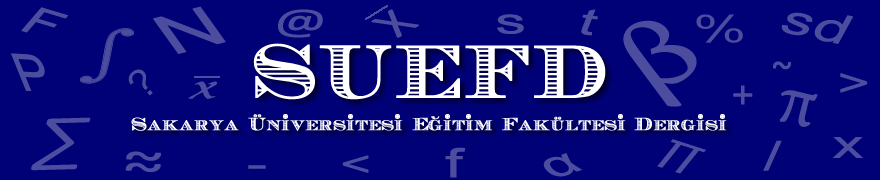 SAKARYA ÜNİVERSİTESİ EĞİTİM FAKÜLTESİ DERGİSİISN: 1303-0310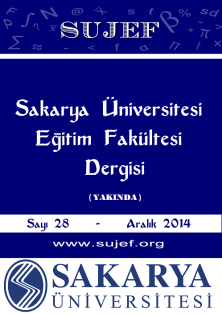 Telefon Kullanım ÖnceliğiTelefon Kullanım Önceliği1.Öncelik2.Öncelik3.ÖncelikToplam(N:500)Facebook386(%77,2)22(%4,4)2(%0.4)Toplam(N:500)Twitter49(%9,8)181(%36,2)30(%6.0)Toplam(N:500)Whatsap23(%4,6)40(%8,0)88(%17.6)Toplam(N:500)Oyun19(%3,8)239(%47,8)262(%52.4)Toplam(N:500)SMS11(%2,2)9(%1,8)26(%5.2)Toplam(N:500)Arama12 (%2,4)9(%1,8)68(%13.6)Telefon Kullanım ÖnceliğiTelefon Kullanım Önceliği1.Öncelik2.Öncelik3.ÖncelikKız Öğrenci(N:261)Facebook198(%75,9)22(%8,4)12(%4,6)Kız Öğrenci(N:261)Twitter24(%9,2)181(%69,3)19(%7,3)Kız Öğrenci(N:261)Whatsap11(%4,2)40(%15,3)162(%62,1)Kız Öğrenci(N:261)Oyun11(%4,2)0(%0,0)17(%6,5)Kız Öğrenci(N:261)SMS9(%3,4)9(%3,4)38(%14,6)Kız Öğrenci(N:261)Arama8(%3,1)9(%3,4)11(%4,2)Erkek Öğrenci(239)Facebook188(%78,7)0(%0,0)18(%7,5)Erkek Öğrenci(239)Twitter25(%10,5)0(%0,0)69(%28,9)Erkek Öğrenci(239)Whatsap12(%5,0)0(%0,0)100(%41,8)Erkek Öğrenci(239)Oyun8(%3,3)239(%100)9(%3,8)Erkek Öğrenci(239)SMS2(%0,8)0(%0,0)30(12,6)Erkek Öğrenci(239)Arama4(%1,7)0(%0,0)13(%5,4)ErkekErkekKızKızNXS.sNXS.stPESKO23969.048.7126169.958.30-1.19.23UTANGAÇLIK23974.119.5126174.449.24-3.90.69PRB.M.TEL.KUL23970.727.3326169.748.641.36.17